Ahoj, vítám Tě na hradě Landštejně!Když si projdeš celý hrad a budeš hledat odpovědi na otázky, dozvíš se mnohé o stavbě románského hradu. Hrad Landštejn byl původně právě románským hradem, než ho v době gotické a renesanční jeho páni přestavěli. Vrať se tedy s námi do 13. století a podívej se, jak mohl Landštejn v té době vypadat.Pokud budou Tvé odpovědi správné, a doplníš písmena, která jsou u nich přiřazena, do tajenky na konci listu, vyjde Ti nakonec český název velké románské věže bergfritu.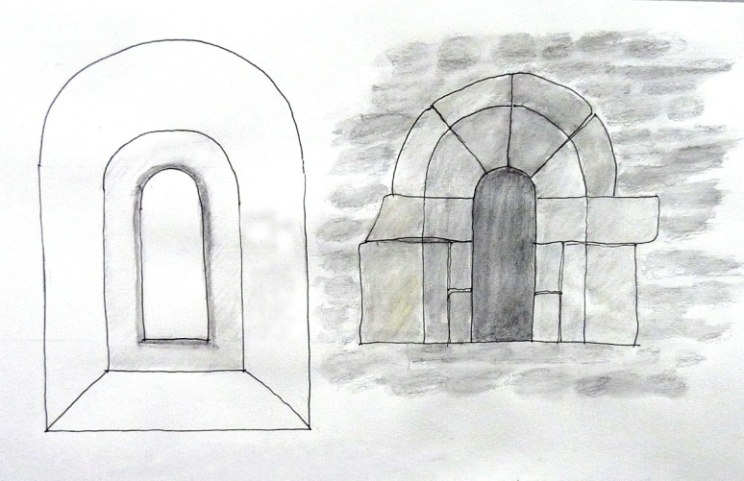 Podívej se na obrázek, jak vypadá ostění románského okna, a zkus na Landštejně taková okna najít, ale dej pozor, ať si je nespleteš se vstupními portály dveří.Zachovaných románských oken na Landštejně jepět		Ótři			Ádvě		Účtyři		LPodívej se z hradního příkopu na románské hradní věže. Jsou to ty dvě masivní, které z příkopu vidíš. Urči, jakým způsobem byly stavěny. Na obrázcích vidíš tři druhy kamenného zdiva. Který je použit na landštejnských románských věžích?klasová vazba	S	b) lomové zdivo		T	c) pravidelná vazba	P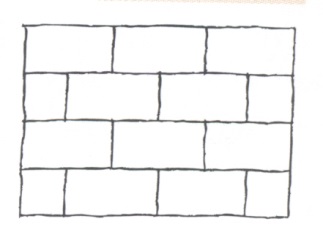 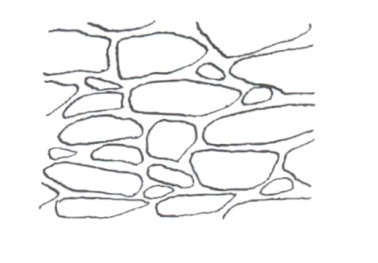 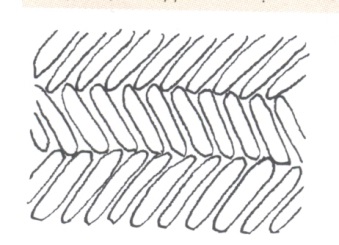 Na velké věži jsou vidět románské úzké střílny. Když vyjdeš ve věži až skoro nahoru, jedna románská střílna je tam přístupná (nespleť si ji se střílnami mladšími v nižších částech věže). Odhadni, v jaké pozici v ní střelec (s lukem nebo s kuší) střílel.a) byli malí vzrůstem, tak mohl stát		E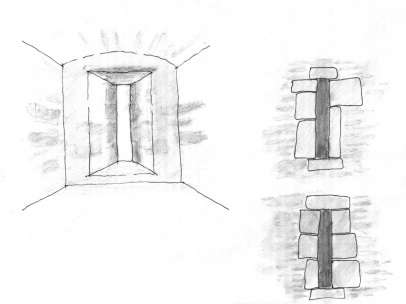 b) klečel							Ic) ležel							OVejdi do románského paláce. Podívej se na obrázek, jak vypadal krb v místnosti a zkus jeho pozůstatek najít na zdi paláce. Šipka ukazuje, kterou část krbu máš hledat.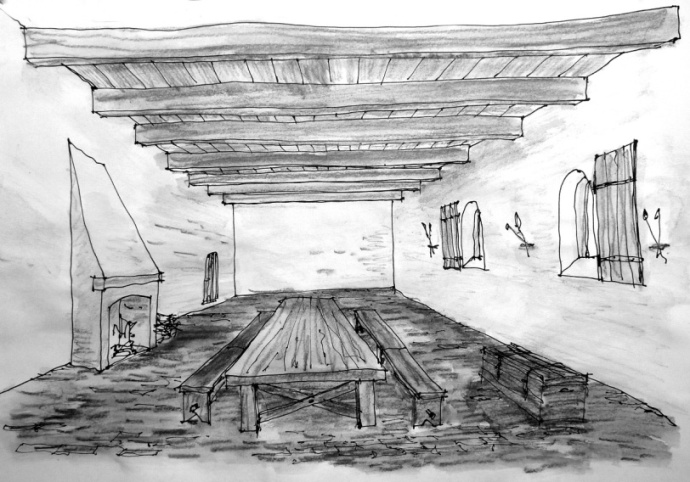 Když se díváš od vstupu do paláce, je pozůstatek krbu (sopouch na odvod kouře) spíš vlevo nebo vpravo?vlevo		Čvpravo		Ďnení tam	ŠPodívej se na obrázek románské místnosti ještě jednou, a zkus určit, z čeho byl strop.Strop v místnostech v románském paláci bylbetonový	Adřevěný	Icihlový		Ekamenný	YVe velké románské věži najdi románský vchod (portál), který vidíš na obrázku (dnes už v něm nejsou dveře). Byl to jediný vchod do velké věže, vedla k němu dřevěná podesta z ochozu hradby a v případě nebezpečí se strhla, aby útočník nemohl dovnitř.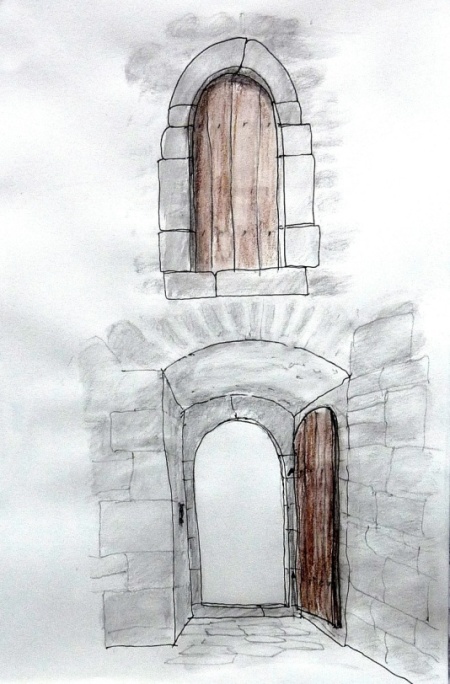 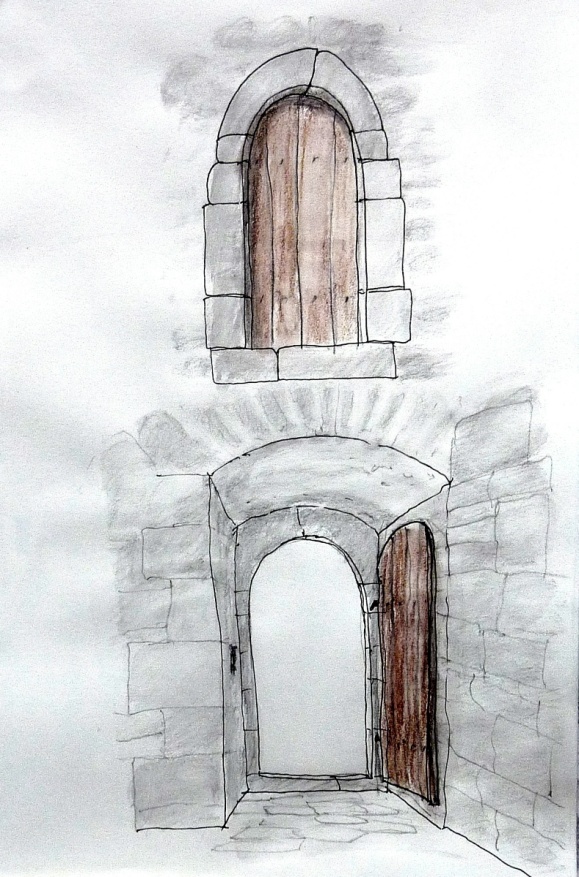 Kolik dřevěných schodů vede zespoda k portálu?38				Šb) 35				Ťc) 40				ŇKolik je všech schodů, které vedou z románského paláce na ochoz velké věže? a) 155			Mb) 150			Tc) 158			NVe velké věži (bergfritu) byla jen jedna obývaná místnost. Najdi ji – podle čeho se pozná?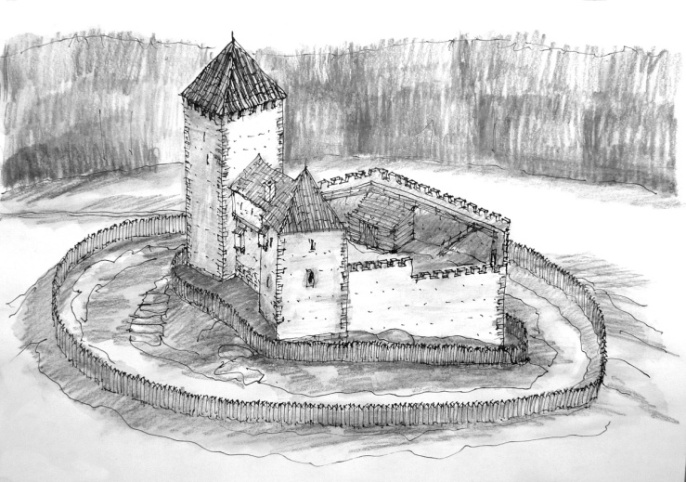 je zde zbytek krbu					Rzachoval se v ní stůl s židlemi			Pje v ní zachovaný záchod (prevet)		NKolik věží měl původní románský hrad?dvě			Átři				Ýjednu			Éžádnou			ÍPůvodní vstup do hradu byl po mostě z protilehlé světové strany, než je dnes. 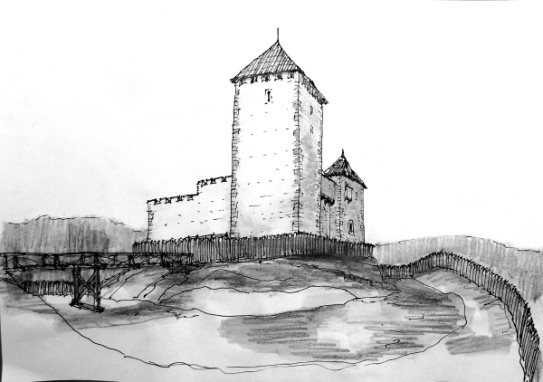 Ze které světové strany byl původní vstup do hradu?z jihu			Vze severu		Cze západu		BJak se nazývala dřevěná hradba kolem hradu?plot			Rpalisáda		Ěkůlová ohrada	LPůvodní nádvoří hradu bylo asi o mnoho výše, než dnešní. Byl na něm pravděpodobně násyp. 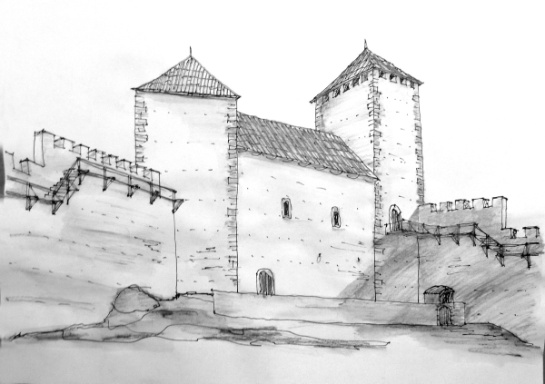 Co je to nádvoří?vnitřní nezastavěný prostor hradu		Žvstup na dvůr					Knázev vesnice, která má velkou náves	HTAJENKAPoskytovala útočiště obráncům hradu. V případě nebezpečí se do ní všichni ukryli a strhli všechny dřevěné přístupy dovnitř. Vchod z paláce, kterým jste dnes do věže vešli, v ní nikdy nebyl.123456789101112